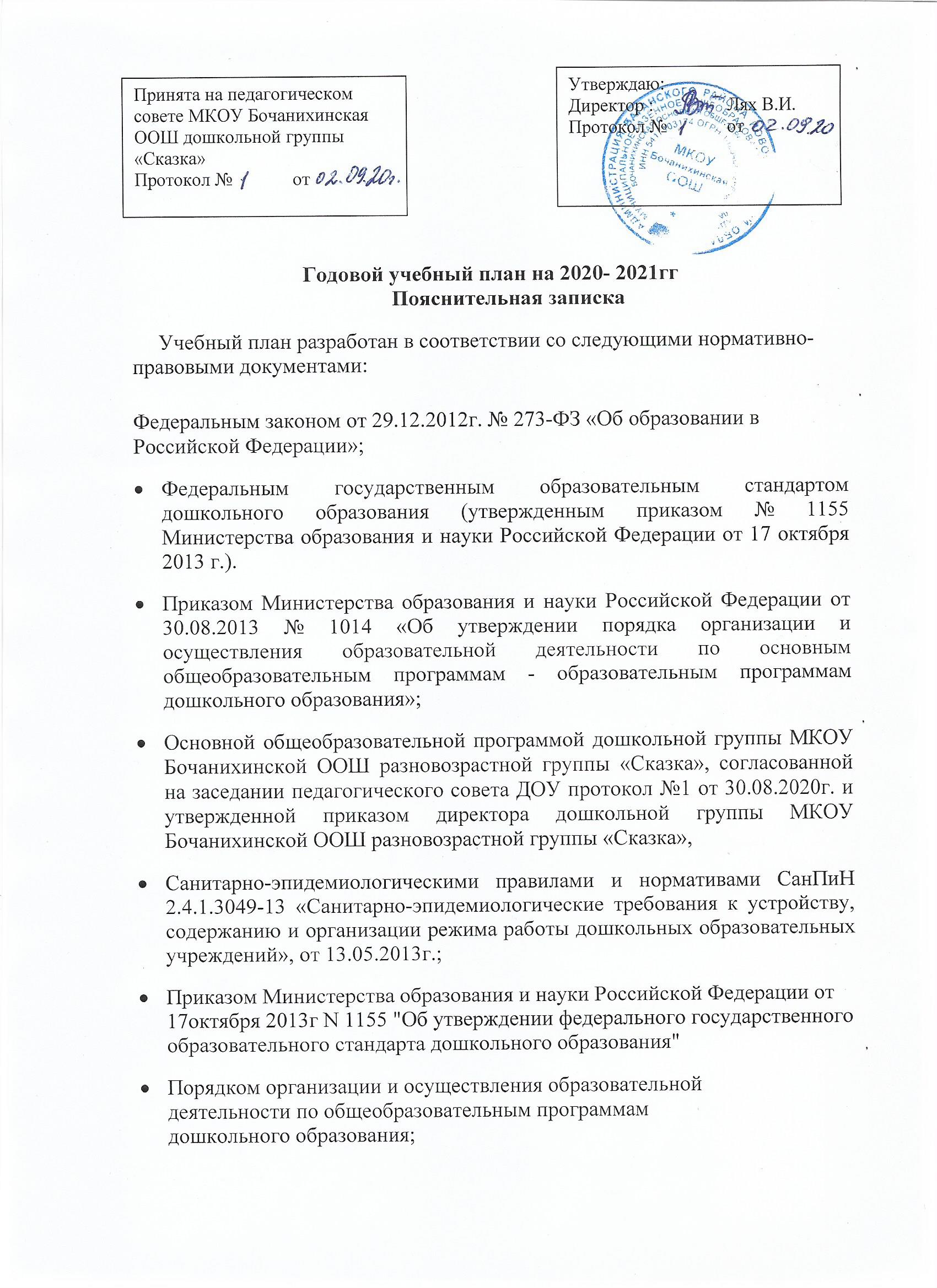 Письмом «Комментарии к ФГОС дошкольного образования» Министерства образования и науки Российской Федерации от 28.02.2014 г. № 08-249.Локальными актами учреждения.Учебный план дошкольной группы МКОУ Бочанихинской ООШ разновозрастной группы «Сказка», на 2020– 2021 учебный год является нормативным актом, устанавливающим перечень образовательных областей и объѐм учебного времени, отводимого на проведение непосредственно образовательной деятельности. Бочанихинской дошкольной группе функционируется 1 общеобразовательная разновозрастная группа, укомплектованная в соответствии с возрастными нормами:Младшая подгруппа (2-4 года), 5 чел.Старшая разновозрастная подгруппа (5- 6 лет), 2 чел.Учебный план состоит из обязательной части и части, формируемой участниками образовательных отношений.Обязательная часть обеспечивает выполнение основной общеобразовательной программы дошкольного образования (составляет не менее 60 % от общего нормативного времени, отводимого на освоение основной образовательной программы дошкольного образования).В соответствии с требованиями основной общеобразовательной программы дошкольного образования в обязательной части Плана определено время на образовательную деятельность, отведенное на реализацию образовательных областей.Учебный план обеспечивает комплексное развитие детей в пяти взаимодополняющих образовательных областях:Годовой учебный план на 2020- 2021ггОбразовательные области реализуются как в обязательной части, так и в части, формируемой участниками образовательного процесса, а так же во всех видах деятельности и отражены в календарном планировании.При составлении учебного плана учитывались следующие принципы: принцип развивающего образования, целью которого является развитие ребенка;принцип научной обоснованности и практической применимости;принцип соответствия критериям полноты, необходимости и достаточности;принцип обеспечения единства воспитательных, развивающих и обучающих целей и задач:процесса образования дошкольников,принцип интеграции непосредственно образовательных областей в соответствиис возрастными возможностями и особенностями воспитанников; комплексно-тематический принцип построения образовательного процесса;решение программных образовательных задач в совместной деятельности взрослого и детей и самостоятельной деятельности детей не только в рамках непосредственно образовательной деятельности, но и при проведении режимных моментов в соответствии со спецификой дошкольного образования;построение непосредственно образовательного процесса с учетом возрастных особенностей дошкольников, используя разные формы работы.Продолжительность непосредственно образовательной деятельности (устанавливаются в соответствии с санитарно-гигиеническими нормами и требованиями (СанПиН 2.4.1.3049-13):Максимально допустимый объем образовательной нагрузки в первой половине дня в младшей не превышает 30 и 40 минут, в старшей -45 минут и 1,5 часа соответственно. В середине времени, отведенного на непрерывную образовательную деятельность, проводят физкультурные минутки. Перерывы между периодами непрерывной образовательной деятельности - не менее 10 минут.Максимально допустимый объем ученой нагрузки на ребенка в организованных формах  воспитательно-образовательной работы в неделюФорма организации занятийс 2 до 3 лет (подгрупповые)с 3 до 7 лет (фронтальные).образовательном процессе используется интегрированный подход, который позволяет гибко реализовывать в режиме дня различные виды детской деятельности.Организация жизнедеятельности ДОУ предусматривает, как организованные педагогами совместно с детьми (занятия, развлечения, дополнительное образование) формы детской деятельности, так и самостоятельную деятельность детей. Режим дня и сетка занятий соответствуют виду и направлению ДОУ.Парциальные программы являются дополнением к основной образовательной программой дошкольного образования дошкольной группы МКОУ Бочанихинской ООШ разновозрастной группы «Сказка», согласованной на заседании педагогического совета ДОУ протокол №1 от 30.08.2020г. и утвержденной приказом директора и составляют не более 40% от общей учебной нагрузки.Часть учебного плана, формируемая участниками образовательного процесса ДОУ, обеспечивает вариативность образования, отражает приоритетное направление деятельности ДОУ и является вариативной частью образовательной Программы ДОУ.Образовательная областьОсновные цели и задачиСоциально- коммуникативное развитиеСоциализация, развитие общения, нравственное воспитание.Ребенок в семье и сообществе, патриотическое воспитание.Самообслуживание, самостоятельность, трудовое воспитание.Формирование основ безопасностиПознавательное развитиеФормирование элементарных математических представлений (ФЭМП)Ознакомление с окружающим миром. Формирование целостной картины мира (ФЦКМ):- развитие познавательно-исследовательской деятельности; - ознакомление с предметным окружением;- ознакомление с социальным миром;- ознакомление с миром природы.Речевое развитиеРазвитие речи:- развивающая речевая среда;- формирование словаря;- звуковая культура речи;- грамматический строй речи;- связная речь;- подготовка к обучению грамоте;2) Художественная литература: - приобщение к художественной литературеХудожественно- эстетическое развитиеПриобщение к искусствуИзобразительная деятельность:рисование, лепка, аппликация.Конструктивно-модельная деятельность:конструирование.Музыкальная деятельность:музыка.Физическое развитиеФормирование начальных представлений о здоровом образе жизни.Физическое развитие.Основная частьОбразовательные областиВиды НОДКоличество в неделю месяцКоличество в неделю месяцКоличество в неделю месяцКоличество в неделю месяцКоличество в неделю месяцОсновная частьОбразовательные областиВиды НОД1мл. подгруппа.2мл. подгруппа.Средняяподгруппа.Старшая подгруппа.Подг.к школе группа.Познавательное развитиеРебёнок и окружающий мир0,75/30,75/30,5/20,5/20,5/2Экологическое воспитание0.25/10.25/10,5/20,5/20,5/2Развитие познавательно-исследовательской деятельности. Приобщение к социальным культурамРеализуется в совместной деятельности в режимных моментах. Во всех видах деятельностиРеализуется в совместной деятельности в режимных моментах. Во всех видах деятельностиРеализуется в совместной деятельности в режимных моментах. Во всех видах деятельностиРеализуется в совместной деятельности в режимных моментах. Во всех видах деятельностиРеализуется в совместной деятельности в режимных моментах. Во всех видах деятельностиФЭМП0,75/31/41/42/8Речевое развитиеРазвитие речи0,5/20,5/20,5/20,5/20,5/2Чтение художественной литературы0,5/20,5/20,5/20,5/20,5/2Подготовка к обучению грамоте1/41/4Художественно – эстетическое развитиеРисование 1/41/41/42/82/8Лепка 0,5/20,5/20,5/20,5/20,5/2Аппликация 0,5/20,5/20,5/20,5/20,5/2Конструирование0,5/20,5/20,5/20,5/20,5/2Музыка 2/82/82/82/82/8Физическое развитиеФормирование начальных представлений о здоровом образе жизниФизическая
культура2/82/82/82/82/8Социально –коммуникативное развитиеСоциализация,
развитие
общения,
нравственное
восприятиеРебенок в семье и
сообществе,
патриотическое
воспитание.Самообслуживан
ие,
самостоятельност
ь, трудовое
воспитаниеФормирование
основ
безопасностиРеализуется в совместной
деятельности, в режимных
моментах, во всех видах
деятельности.
Как часть ННОД «Ребенок и
окружающий мир».Реализуется в совместной
деятельности, в режимных
моментах, во всех видах
деятельности.
Как часть ННОД «Ребенок и
окружающий мир».Реализуется в совместной
деятельности, в режимных
моментах, во всех видах
деятельности.
Как часть ННОД «Ребенок и
окружающий мир».Реализуется в совместной
деятельности, в режимных
моментах, во всех видах
деятельности.
Как часть ННОД «Ребенок и
окружающий мир».Реализуется в совместной
деятельности, в режимных
моментах, во всех видах
деятельности.
Как часть ННОД «Ребенок и
окружающий мир».Часть,
формируемая
участниками
образоват.
отношенийХудожественно
-эстетическое
развитиеХудожественный
труд «Маленькие
умельцы»1/41/41/41/41/4Художественное
творчествоТворчество
«Объёмное
рисование»1/41/41/41/41/4Всего12/4213/4513/4614/5415/58№Возрастная группаВозраст детейВозраст детейПродолжительность НОДподгруппа раннего2-3года2-3годаНе более 10 мин.возрастаМладшая подгруппа3-4годаНе более 15 мин.Старшая разновозрастная5-6лет 6-7 летНе более 25-30 мин.подгруппаВозрастдетей2 – 33 – 44 – 55 – 66 -7годагодалетлетлетДлительностьДлительность30 минусловного учебногоусловного учебного10 мин15 мин20 мин25 мин30 минчаса/неделяКоличество условныхКоличество условных1 ч. 402 ч.3ч. 20мин5ч6,50ч.учебных часов в неделюучебных часов в неделюмин30мин3ч. 20мин50мин..6,50ч.учебных часов в неделюучебных часов в неделюмин30мин50мин..